Как встать на учет в центр занятости населения???Заявление о предоставлении государственной услуги содействия в поиске работы необходимо подаватьна портале Работа России (https://trudvsem.ru), используя логин и пароль портала ГОСУСЛУГ.Пошаговая инструкция постановки граждан на учет:Создать резюме на желаемую для трудоустройства профессию, с учетом имеющегося опыта и уровня образования.Подать заявление с указанием статуса: Явиться в назначенную дату и время на подбор работы, получение других услуг центра занятости (в течение трех рабочих дней после подачи заявления);Явиться в  назначенную дату и время на признание безработным (на 11 день с момента подачи заявления);Посещать центр занятости населения в назначенные даты для перерегистрации в качестве безработного;Отслеживать информацию в личном кабинете на портале Работа России по направленным вакансиям и датам явки в центр занятости населения;Активно взаимодействовать с работодателями по предложенным вакансиям!!!Тел.:8(86146)4-00-47; 8(86146)4-00-67; 8(86146)4-00-87;Адрес: г. Славянск-на-Кубани, ул. Лермонтова, 207.ВАЖНО!!!При отсутствии технической возможности подать заявление о предоставлении государственной услуги содействия в поиске работы самостоятельно, Вам помогут специалисты центра занятости населения.Для подачи заявления в Центре занятости населения при себе необходимо иметь:Телефон для предварительной записи: 8(86146)4-00-67Работа России Общероссийская база вакансий trudvsem.ru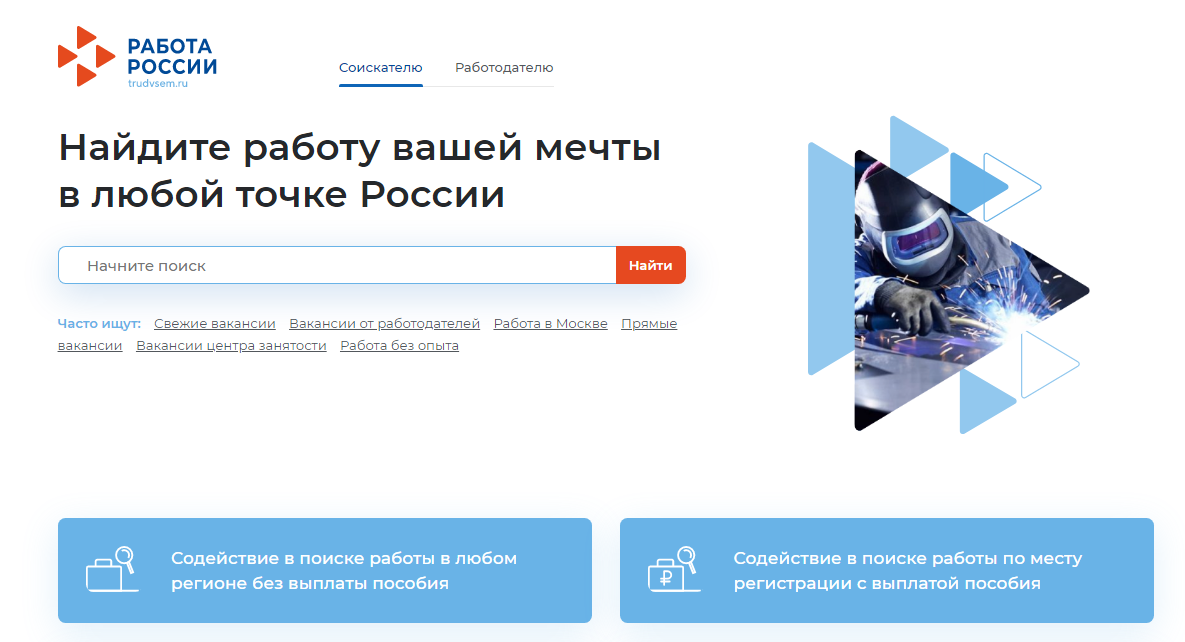 Удобная система фильтров позволит учесть Ваши пожелания в поиске работы (название вакансии, город/поселок, наличие жилья при трудоустройстве, опыт работы)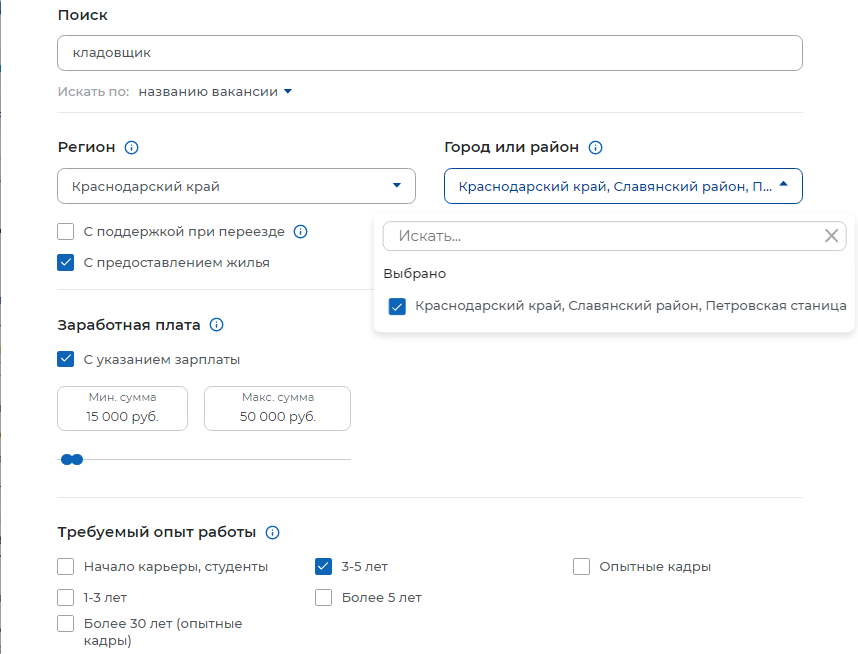 претендую на признание безработным                статус безработного с пособиемищу работу и не претендую на признаниестатус ищущего работуПароль подтвержденной учетной записи портала ГОСУСЛУГИ (выписан на листе)Адрес электронной почты (выписан на листе)ИННПаспортСНИЛСДокументы об образованииТрудовая книжка (выписка из электронной трудовой при отсутствии бумажной)Реквизиты счета карты МИРКарта реабилитации для инвалидовТелефон (для подтверждающих СМС)